Б О Й О Р О K                           №  2                Р А С П О Р Я Ж Е Н И Е 12 гинуар 2016 йыл                                                     12 января 2016 годаО мерах по стабилизации обстановки с гибелью людей при пожарах на территории сельского поселения Качегановский сельсовет муниципального района Миякинский район Республики Башкортостан  На основании Распоряжения главы администрации муниципального района Миякинский район Республики Башкортостан № 1 от 11 января 2016 года «О мерах по стабилизации обстановки с гибелью людей при пожарах на территории МР Миякинский район», с целью стабилизации обстановки с гибелью людей на пожарах:1. Утвердить прилагаемый план мероприятий по предупреждению гибели и травмирования людей при пожарах.2. Ответственным по осуществлению мероприятий пунктов  плана назначить специалиста второй категории Латыпову З.Р..3. Контроль за исполнением распоряжения оставляю за собой.Глава сельского поселенияКачегановский сельсовет                                                   Г.Р.КадыроваПриложение краспоряжению главыСельского поселенияКачегановский сельсоветОт 12 января 2016 года №2ПЛАНМероприятий по предупреждению гибели и травмирования людей при пожарах на территории сельского поселения Качегановский сельсоветБашkортостан РеспубликаhыМиeкe районы муниципаль районыныn Кoсoгeн ауыл советы ауыл билeмehе 	Хакимиeте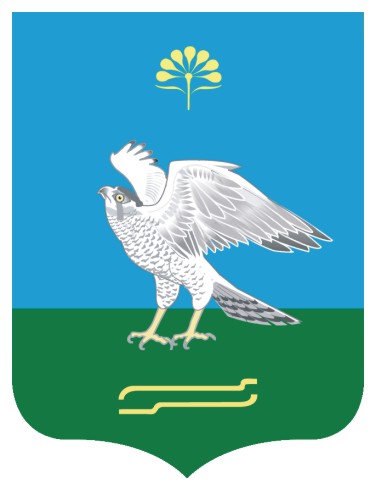 Администрация сельского поселения Качегановский сельсовет муниципального района Миякинский район Республики БашкортостанБашkортостан РеспубликаhыМиeкe районы муниципаль районыныn Кoсoгeн ауыл советы ауыл билeмehе 	ХакимиeтеАдминистрация сельского поселения Качегановский сельсовет муниципального района Миякинский район Республики Башкортостан№Наименование мероприятийСрок выполненияИсполнители Примечание 1Принять распорядительный документ «О мерах по стабилизации обстановки с гибелью людей при пожарах на территории сельского поселения Качегановский сельсовет муниципального района Миякинский район Республики Башкортостан» 12.01.2016Администрация СП2Откорректировать списки неблагополучных семей и лиц, злоупотребляющих спиртными напитками и направить их на обощение в ОНД по Бижбулякскому и Миякинскому районамДо 16.01.2016Латыпова З.Р.3Провести подворный обход мест проживания неблагополучных семей и лиц, злоупотребляющих спиртными напиткамиДо 20.01.2016Профилактическая группа4Принять меры по выявлению бесхозных объектов, по закрытию таких местпостоянноЛатыпова З.Р.5Организовать освещение проводимых мероприятий по пожарной безопасностипостоянноБулатова М.Г.6Организовать внеплановые заседания профилактической группыЯнварь-апрельЛатыпова З.Р.7Провести проверку устройств для забора воды пожарными автомобилями совместно с ООО «Айсушишма»Январь-февральКадырова Г.Р.8Организовать проверку готовности и инструктаж с членами ДПОянварьЛатыпова З.Р.9Организовать распространение памяток по пожарной безопасности среди населенияежеквартальноПрофилактическая группа10Проводить беседы по ПБ в местах массового пребывания людей, детейпостоянноКадырова Г.Р.